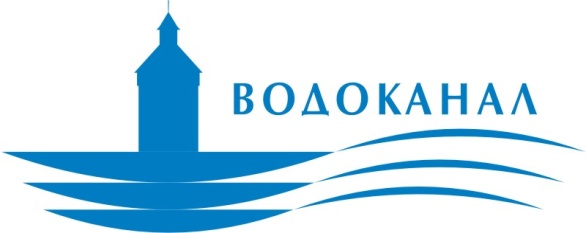 ПЛАН
мероприятий по реализации непрофильных активов АО «Водоканал»на 2022 годгород Якутск2022 годОБЩИЕ ПОЛОЖЕНИЯ1.1. Настоящий План мероприятий по реализации непрофильных активов
АО «Водоканал» (далее – План) разработан в соответствии с Программой отчуждения непрофильных активов АО «Водоканал» (далее – Программа), утвержденной решением Совета директоров АО «Водоканал» от 06.06.2019 г., протокол № 119 (с изм. от 29.11.2019 г., протокол Совета директоров АО «Водоканал» № 129).1.2. Настоящий План утверждается решением Совета директоров АО «Водоканал» (далее – Общество). 1.3. Любые изменения и/или дополнения настоящего Плана подлежат утверждению Советом директоров Общества.РЕЕСТР НЕПРОФИЛЬНЫХ АКТИВОВ, ПОДЛЕЖАЩИХ К РЕАЛИЗАЦИИ В 2022 ГОДУ2.1. В соответствии с Программой проведен анализ активов Общества и актуализирован Реестр непрофильных активов Общества (далее – Реестр), утвержденный решением Совета директоров Общества от 28.02.2022 г., протокол № 163 (с изм. от 26.04.2022, протокол Совета директоров АО «Водоканал» № 164)2.2. Согласно Реестру в 2022 году подлежат реализации 5 непрофильных актива:3. МЕРОПРИЯТИЯ ПО РЕАЛИЗАЦИИ НЕПРОФИЛЬНЫХ АКТИВОВ В 2022 ГОДУ3.1. В отношении непрофильных активов, указанных в п. 2.2 настоящего Плана, определен следующий способ реализации:3.2. В соответствии с п. 3.1 настоящего Плана в 2022 году планируется следующие мероприятия по реализации непрофильных активов Общества:3.3. В соответствии с п. 6.4 Программы включение непрофильного актива в План мероприятий по реализации непрофильных активов с действием «продажа» подразумевает последовательное проведение процедур по продаже (аукцион/конкурс, публичное предложение, продажа без объявления цены) без необходимости принятия дополнительных корпоративных и управленческих решений.4. ОБОСНОВАНИЕ РЕАЛИЗАЦИИ НЕПРОФИЛЬНЫХ АКТИВОВВ 2022 ГОДУ4.1. Согласно Устава АО «Водоканал» основной целью деятельности Общества является получение прибыли, основной задачей Общества – повышение эффективности управления активами Общества. Для получения прибыли Общество вправе осуществлять любые виды деятельности, не запрещенные законом.Кроме того, согласно Программы основными целями и задачами реализации непрофильных активов Общества являются, помимо прочего, оптимизация состава и структуры активов, повышение эффективности использования активов, снижение финансовых затрат, связанных с содержанием и обслуживанием непрофильных активов.4.2. Объекты недвижимого имущества, расположенные по адресу: г. Якутск, ул. 50 лет Советской Армии Обществом не эксплуатируются, здание водобудки отключено от инженерных коммуникаций, находится в законсервированном состоянии. Потребность в дальнейшей эксплуатации для собственных нужд, а также спрос на владение и пользование активами на праве аренды у третьих лиц, отсутствуют.Расходы на содержание здания водобудки Общество не несет, расходы на содержание земельного участка в 2021 году составили 76,43 руб. – земельный налог.4.3. Грузовой-бортовой, идентификационный номер отсутствует, марка MAZDA TITAN, категория ТС «С», 1995 г.в., мощность двигателя 140 л.с., тип двигателя дизельный, модель двигателя 4РП1, № двигателя 344652, объем двигателя 4570 куб.см., разрешенная максимальная масса 4265 кг., масса без нагрузки 2600 кг. Расходы на содержание: транспортный налог – 5600,00 рублей, страховой взнос – 4 245,42 рублей. Легковой, идентификационный номер Z6FBXXESWBKE31144, марка FORD EXPLORER, категория ТС «B», 2019 г.в., мощность двигателя 248.88(183) л.с., тип двигателя бензиновый, модель двигателя КХ, № ВКЕ31144, объем двигателя 3496 куб.см, разрешенная максимальная масса 2803 кг, масса без нагрузки 2199 кг. Расходы на содержание: транспортный налог – 9437,00 рублей, страховой взнос – 9 094,21 рублей.Легковой, идентификационный номер Z8NBCAL33ES005694, марка NISSAN TEANA, категория ТС «В», 2014 г.в., мощность двигателя 173 л.с. (127 кВт), тип двигателя бензиновый, модель двигателя QR25, № двигателя 052552L, объем двигателя 2488 куб.см., разрешенная максимальная масса 1950 кг, масса без нагрузки 1580 кг. Расходы на содержание: транспортный налог – 2941,00 рублей, страховой взнос – 4 977,99 рублей.4.3. Указанные непрофильные активы (транспортные средства) в производственной и хозяйственной деятельности Общества не используется в связи с необходимостью проведения капитального ремонта, осуществление которого экономически нецелесообразно. Потребность в дальнейшем использовании непрофильных активов отсутствует. Общая стоимость расходов Общества по содержанию активов в 2021 году составила 36 295,62 рублей, из них 17 978,00 рублей - транспортный налог, 18317,62 рублей - страховой взнос.Реализация в 2022 году активов снизит финансовые затраты Общества, связанные с уплатой транспортного налога, страхованием имущества, а также привлечет дополнительный доход Обществу, размер которого будет установлен по результатам независимой оценки рыночной стоимости активов.5. ИНФОРМАЦИОННОЕ ОБЕСПЕЧЕНИЕ РЕАЛИЗАЦИИ НЕПРОФИЛЬНЫХ АКТИВОВ 5.1. Настоящий План и изменения к нему подлежат публикации на официальном сайте Общества после утверждения Советом директоров Общества. 5.2. Информация о ходе реализации непрофильных активов Общества согласно настоящему Плану подлежит публикации на официальном сайте Общества.Утверждено:решением Совета директоров АО «Водоканал»от 28.02.2022 г., протокол № 163(с изм. от 26.04.2022 № 164)№НаименованиеСредства идентификации непрофильного активаВид деятельности, к которой относится непрофильный активОстаточная (балансовая) стоимость по состоянию на конец последнего отчетного периода, руб.Сведения о правоустанавливающих документахСведения об обременениях1Здание водобудки, г. Якутск, ул. 50 лет Советской АрмииИнв.№10041Кадастр.№14:36:000000:18985Актив не используется0,00Свидетельство о государственной регистрации права собственности от 25.02.2010 №14-АА 581463 (запись регистрации №14-14-01/050/2009-432)Отсутствуют2Земельный участок, г. Якутск, ул. 50 лет Советской АрмииИнв.№89578Кадастр.№14:36:101048:130Актив не используется110 310,00Свидетельство о государственной регистрации права собственности от 25.02.2010 №14-АА 581462 (запись регистрации 14-14-01/050/2009-433)Отсутствуют3MAZDA TITANИнв.№ 89085Актив не используется0,00Паспорт транспортного средства от 26.04.2005 серия 25ТС №914507, Свидетельство о регистрации ТС от 31.03.2010 серия 14ТТ №275550Отсутствуют4FORD EXPLORERИнв.№ 92118Актив не используется2 295 000,00Паспорт транспортного средства от 15.05.2019 серия 16РА №691272, Свидетельство о регистрации ТС от 10.06.2021 серия 9927 №704374Отсутствуют5NISSAN TEANAИнв.№ 90319Актив не используется271 037,89Паспорт транспортного средства от 02.06.2014 серия 78ОА №591839, Свидетельство о регистрации ТС от 12.12.2014 серия 1422 №803144Отсутствуют№НаименованиеПланируемый способ реализацииПланируемый срок реализации 1Здание водобудки, г. Якутск, ул. 50 лет Советской АрмииПродажадо 31.12.20222Земельный участок, г. Якутск, ул. 50 лет Советской АрмииПродажадо 31.12.20223MAZDA TITANПродажадо 31.12.20224FORD EXPLORERПродажадо 31.12.20225NISSAN TEANAПродажадо 31.12.2022№НаименованиеМероприятия по реализацииМероприятия по реализацииМероприятия по реализацииМероприятия по реализации№Наименование1 кв. 20222 кв. 20223 кв. 20224 кв. 20221Здание водобудки, г. Якутск, ул. 50 лет Советской Армии1.Проведение оценки рыночной стоимости объекта;2.Последовательное проведение конкурентных процедур по продаже1.Проведение оценки рыночной стоимости объекта;2.Последовательное проведение конкурентных процедур по продаже1.Проведение оценки рыночной стоимости объекта;2.Последовательное проведение конкурентных процедур по продаже1.Проведение оценки рыночной стоимости объекта;2.Последовательное проведение конкурентных процедур по продаже2Земельный участок, г. Якутск, ул. 50 лет Советской Армии1.Проведение оценки рыночной стоимости объекта;2.Последовательное проведение конкурентных процедур по продаже1.Проведение оценки рыночной стоимости объекта;2.Последовательное проведение конкурентных процедур по продаже1.Проведение оценки рыночной стоимости объекта;2.Последовательное проведение конкурентных процедур по продаже1.Проведение оценки рыночной стоимости объекта;2.Последовательное проведение конкурентных процедур по продаже3MAZDA TITAN1.Проведение оценки рыночной стоимости объекта;2.Последовательное проведение конкурентных процедур по продаже1.Проведение оценки рыночной стоимости объекта;2.Последовательное проведение конкурентных процедур по продаже1.Проведение оценки рыночной стоимости объекта;2.Последовательное проведение конкурентных процедур по продаже4FORD EXPLORER1.Проведение оценки рыночной стоимости объекта;2.Последовательное проведение конкурентных процедур по продаже1.Проведение оценки рыночной стоимости объекта;2.Последовательное проведение конкурентных процедур по продаже1.Проведение оценки рыночной стоимости объекта;2.Последовательное проведение конкурентных процедур по продаже5NISSAN TEANA1.Проведение оценки рыночной стоимости объекта;2.Последовательное проведение конкурентных процедур по продаже1.Проведение оценки рыночной стоимости объекта;2.Последовательное проведение конкурентных процедур по продаже1.Проведение оценки рыночной стоимости объекта;2.Последовательное проведение конкурентных процедур по продаже